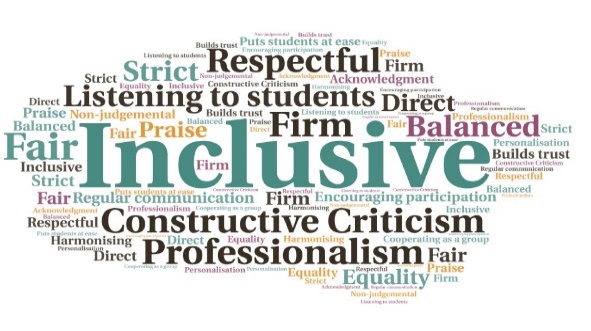 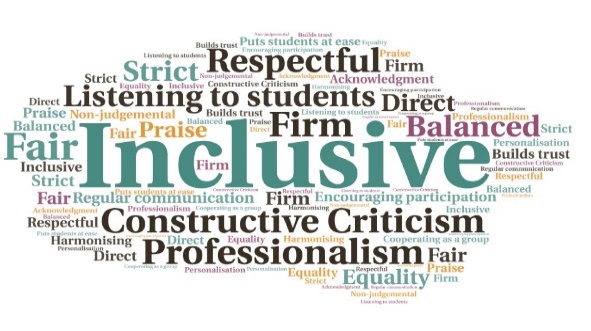 Goal: Promoting literacy and exchanging ideas among students, proactively. Encourage reading, and introduce members to new authors and writing styles. Enable interaction between students and staff to debate a wide range of topics.Submitted by: Maria Ramirez Jimenez 
Project: To set up a book club to promote reading which would also allow students and staff to socialise with others from across a variety of courses. Students benefit by becoming more confident and learning to express their opinion in public, which provides intellectual stimulation and helps develop networking skills.
Benefit to: All students and staff  Impact:  The clubs are available to students and staff from any academic partner, via VC. To discuss how this initiative could be beneficial to your community please contact Maria Ramirez Jimenez  